Spannende WahrheitenBücher und Ebooks von Tatin Giannaro29.08.2015Kontakt: Presse@tatin-giannaro.deWahrheit in Gefahr (2014)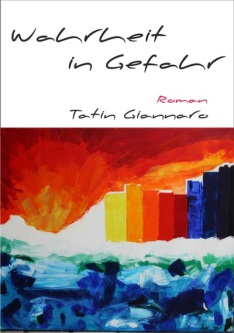 Eine Erbschaft an der Ägäis. Ein alter Schmerz. Ein Strudel aus Geld und Lügen. Unerwartet entwickelt sich das paradiesische Sommerleben am Meer zu einer wachsenden Gefahr. Alithea fährt aufgewühlt nach Jahren wieder an die Ägäis. Warum musste der Onkel ausgerechnet ihr das Haus im Sommerdorf vererben? Wusste er, wie sehr sie Philippos geliebt hatte? Allein der Gedanke an ihn schmerzte.Alithea trifft im Sommerdorf eine Freundin von früher wieder. Die beiden entdecken Unregelmässigkeiten im Sommerdorf. Niemand tut etwas. Niemand sagt die Wahrheit. Alithea und Elli suchen einen Weg, sich dagegen zu wehren. Jannis steht stumm und unbeweglich am Meeresrand und sieht alles. Ganz Griechenland versinkt inzwischen immer tiefer in Schulden und im Chaos.Tatín Giannaro. „Wahrheit in Gefahr“. Roman. Verlegerin Dr. Olga-Tatjana Rauch,Kronberg i. Ts., 2014. 362 Seiten, brochiert. €19,90 [D]. ISBN 978-3-944329-14-7.Ebook, €8,99 [D], ISBN 978-3-944329-13-0 (mobi), ISBN 978-3-944329-12-3 (epub).Die gelbe Perlenkette (2011)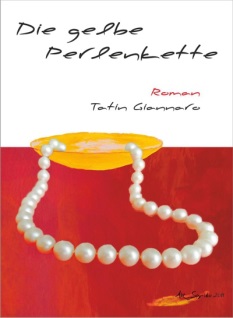 Die spannende Geschichte einer jungen Frau in Berlin, die eine andere Sprache, fremde Sitten und Barrieren in ihrem Weg überwinden muss. Adeline sucht in Berlins glitzernder Welt Reichtum und Glück. Eine Barriere ist in ihrem Weg. Sie versteht die deutsche Sprache nicht. Fritz springt in ihr Leben, ohne dass sie ihm die Tür geöffnet hat. Die Heirat mit ihm erscheint ihr als die beste Lösung. Doch diese Ehe erweist sich plötzlich als gefährliche Falle. Tatín Giannaro. „Die gebe Perlenkette“. Roman. Verlegerin Dr. Olga-Tatjana Rauch,Kronberg i. Ts., 2011. 228 Seiten, brochiert. €19,90 [D]. ISBN 978-3-00-035205-8.Ebook, €8,99 [D], ISBN 978-3-944329-01-7 (mobi), ISBN 978-3-944329-06-2 (epub).Schatten im Apfel (2010)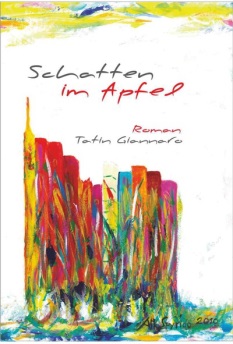 Leben, Liebe, Abenteuer und gefährliche Geheimnisse in New York. Katris erlebt die Erfüllung ihres grossen Wunsches: sie ist zugelassen an der Columbia University. Ein neues Leben beginnt für sie. Die laute, vibrierende Welt von New York ist voller Konkurrenz und Neid. Jeder Tag bringt neue Kämpfe. In diesem Labyrinth sucht sie nach dem Mann mit den grünen Augen, der hier vor vier Jahren ihren Weg kreuzte. Die Intrigen wachsen zu einer gefährlichen Bedrohung heran. Schlagartig unterbricht der 11. September 2001 das Leben in Manhattan. Alles steht still. Ein Politiker tritt in ihr Leben. Plötzlich wirbelt die Enthüllung von Geheimnissen aus der Vergangenheit für Katris alles durcheinander. Lesen Sie ein Stück Zeitgeschichte über die Jahre 2000-2002. Lesen Sie spannende Wahrheiten von Tatin Giannaro! Tatín Giannaro. „Schatten im Apfel“. Roman. Verlegerin Dr. Olga-Tatjana Rauch,Kronberg i. Ts., 2010. 617 Seiten, brochiert. €19,90 [D]. ISBN 978-3-00-031464-3.Ebook, €12,99 [D], ISBN 978-3-944329-15-4 (mobi), ISBN 978-3-944329-08-6 (epub).Grüne Tränen (2009)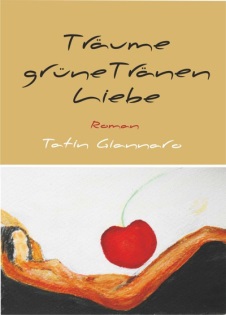 Die turbulente Geschichte einer jungen Frau und ihrer grossen Liebe.Eine Schicksalsbegegnung. Es ist Liebe auf den ersten Blick. Es sind die siebziger Jahre. George ist umzingelt von vielen Frauen. Alisia fühlt sich in ihrer Ehe wie in einen Käfig eingesperrt. Wilde Träume lassen sie verzweifeln. Der Champagner fliesst, George feiert seinen Geburtstag an der Costa del Sol. Die Wellen schlagen hoch und der Kampf der Frauen um George spitzt sich zu.Tatín Giannaro. „Träume, grüne Tränen, Liebe“. Roman. Verlegerin Dr. Olga-Tatjana Rauch,Kronberg i. Ts., 2009. 281 Seiten, brochiert. €19,90 [D]. ISBN 978-3-00-027583-8.Ebook, €8,99 [D], ISBN 978-3-944329-02-4 (mobi), ISBN 978-3-944329-07-9 (epub).Die Zitronen-Diät (2012)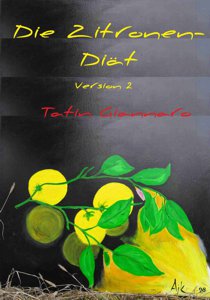 Ein Märchen. Ein Jeep. Eine Reise. Eine echte Diät. Eine Reise nach Griechenland, die Mut macht. Ein Stück griechischer Mythologie wird lebendig. Eine echte Diät, ohne Kalorien zu zählen und ohne das Essen zu wiegen. Gelbe, leuchtende Zitronen helfen dabei. Wirkungsvolle Ratschläge, einfache Rezepte und leichte Gymnastik helfen beim Abnehmen. Der erleichternde Diät-Roman. Auf 70 erleichternden Seiten. Überarbeitete und erweiterte Version 2. Tatín Giannaro. „Die Zitronen-Diät“. Verlegerin Dr. Olga-Tatjana Rauch,Kronberg i. Ts., Version 2, 2014. Ebook, entspricht 70 Seiten. €3,99 [D]. ISBN 978-3-944329-16-1 (mobi), ISBN 978-3-944329-17-8 (epub).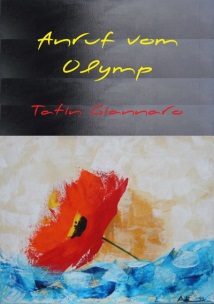 Anruf vom Olymp (2012)Europa in der Krise. Empörte Götter vom Olymp lassen die Erde beben.Die Menschen sind in einer schmerzhaften Krise. Ein riesiger Schuldenberg überragt Griechenland und wirft seinen Schatten auf den Olymp. Die olympischen Götter wollen die Fesseln von Korruption, Steuerflucht und Vetternwirtschaft abschütteln. Sie greifen zu drastischen Massnahmen. Lesen Sie spannende Wahrheiten von Tatin Giannaro!Tatín Giannaro. „Anruf vom Olymp“. Verlegerin Dr. Olga-Tatjana Rauch,Kronberg i. Ts., 2012. Ebook, entspricht 65 Seiten. €3,99 [D]. ISBN 978-3-944329-11-6 (mobi), ISBN 978-3-944329-10-9 (epub).Kontakt: Presse@tatin-giannaro.deVerlegerin Dr. Olga-Tatjana RauchHainstr. 15a, 61476 Kronberg im TaunusTel. 06173-952431kontakt@tatin-giannaro.de www.tatin-giannaro.de www.ebooks-giannaro.de 